MUJ/Q&C/22/F/1.01						          Event Report 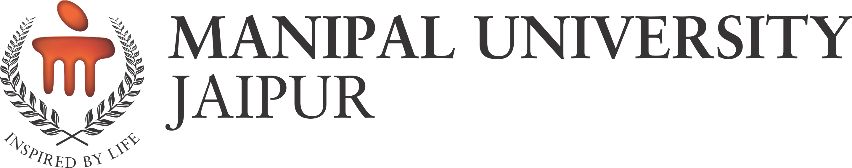 FACULTY OF ARTSNAME OF SCHOOLSchool of Media & Communication NAME OF DEPARTMENTJournalism and Mass Communication NAME OF EVENT Future of TV JournalismType of Event Industry LectureDate of Event 15/09/2022Content of Report (index) 1.  Introduction of the Event2. Objective of the Event3. Beneficiaries of the Event4. Details of the Guests5. Brief Description of the event6. Geo-tagged Photographs7. Brochure or creative of the event8. Schedule of the Event  9. Attendance of the EventIntroduction of the Event Department of Journalism and Mass Communication has conducted the induction program for the first year students of BA(J&MC) and MA(J&MC). For making the students familiar with the media industry and the career opportunities, department has invited renowned media person to give expert lecture.Objective of the Event To make students aware about the industry need. To make student aware about the future career opportunities. To fill the gap between industry and academia. Beneficiaries of the Event Students of BA(J&MC) first year.Students of MA(J&MC) first year.Faculty members of the department of J&MC.  Details of the Guests  Dr. Ajay Kumar Singh, Former Correspondent, DD NewsCoordinator Research Centre, & Head of BA-JMC, Former Director Academic Campus and Former Dean Faculty of Mass Communication, HJU, Jaipur. Brief Description of the event On the occasion of national TV Day, Department of Journalism and Mass Communication, School of Media and Communication, Manipal University Jaipur organized an expert lecture on ‘Future of TV Journalism’. Dr. Ajay Kumar Singh, Former Correspondent of DD News was the guest of the event. He shared his valuable experiences at television reporting. The interactive interaction witnessed the curiosity of students to get to know more about the realistic facet of the industry in a fun and learning way. He suggested that journalism is growing rapidly and if you want to become part of this journey, be skilled. Journalism needs teamwork. Dr. Vaishali Kapoor, HOD J&MC given vote of thanks. Dr. Amit Sharma welcomed the speaker in the university. The event was moderated by the Ms. Simran Agarwal and Ms. Yashashwani Singh. Dr. Amit Sharma and Dr. Prabhat Dixit were the coordinator of the event. Photographs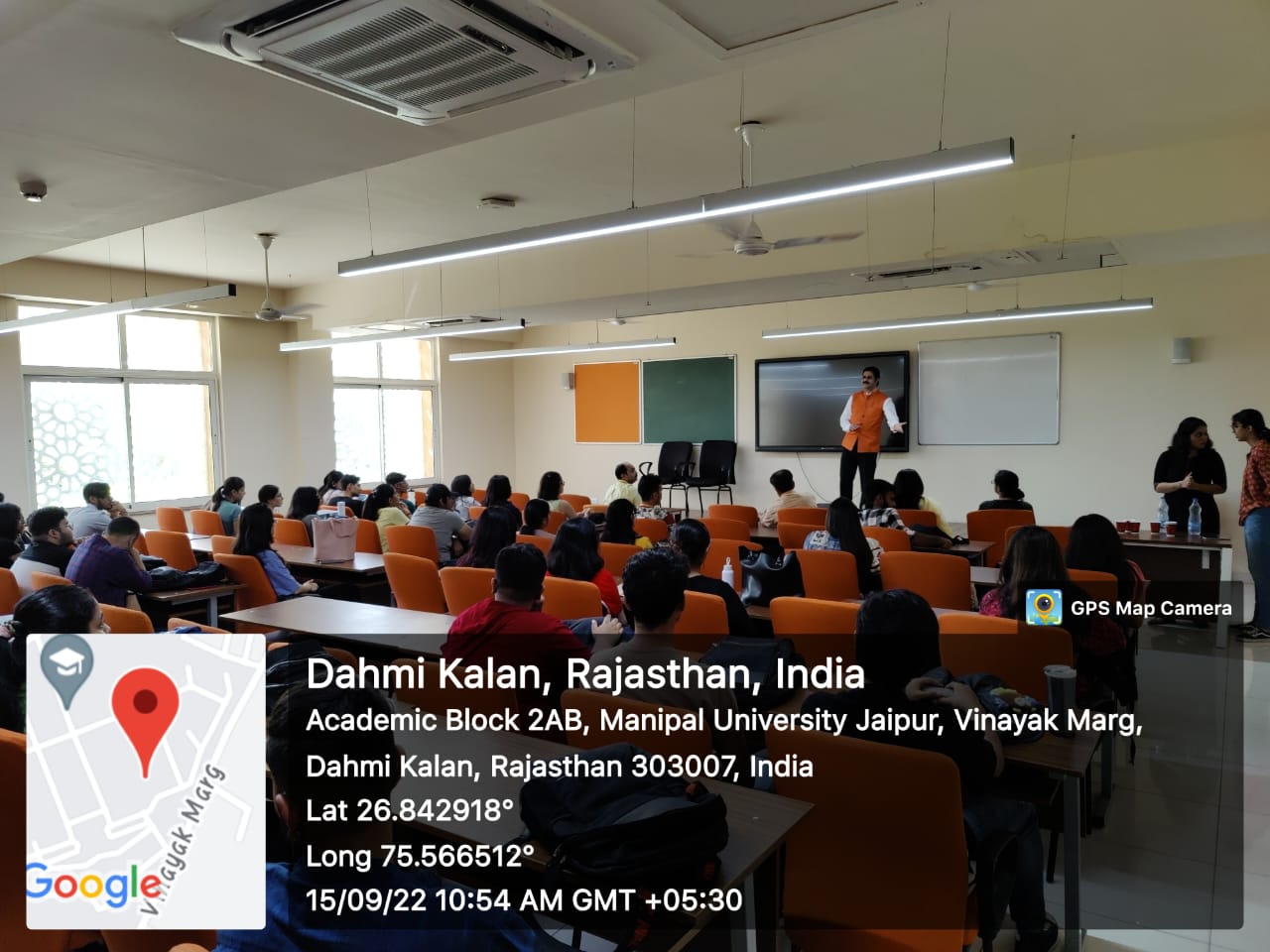 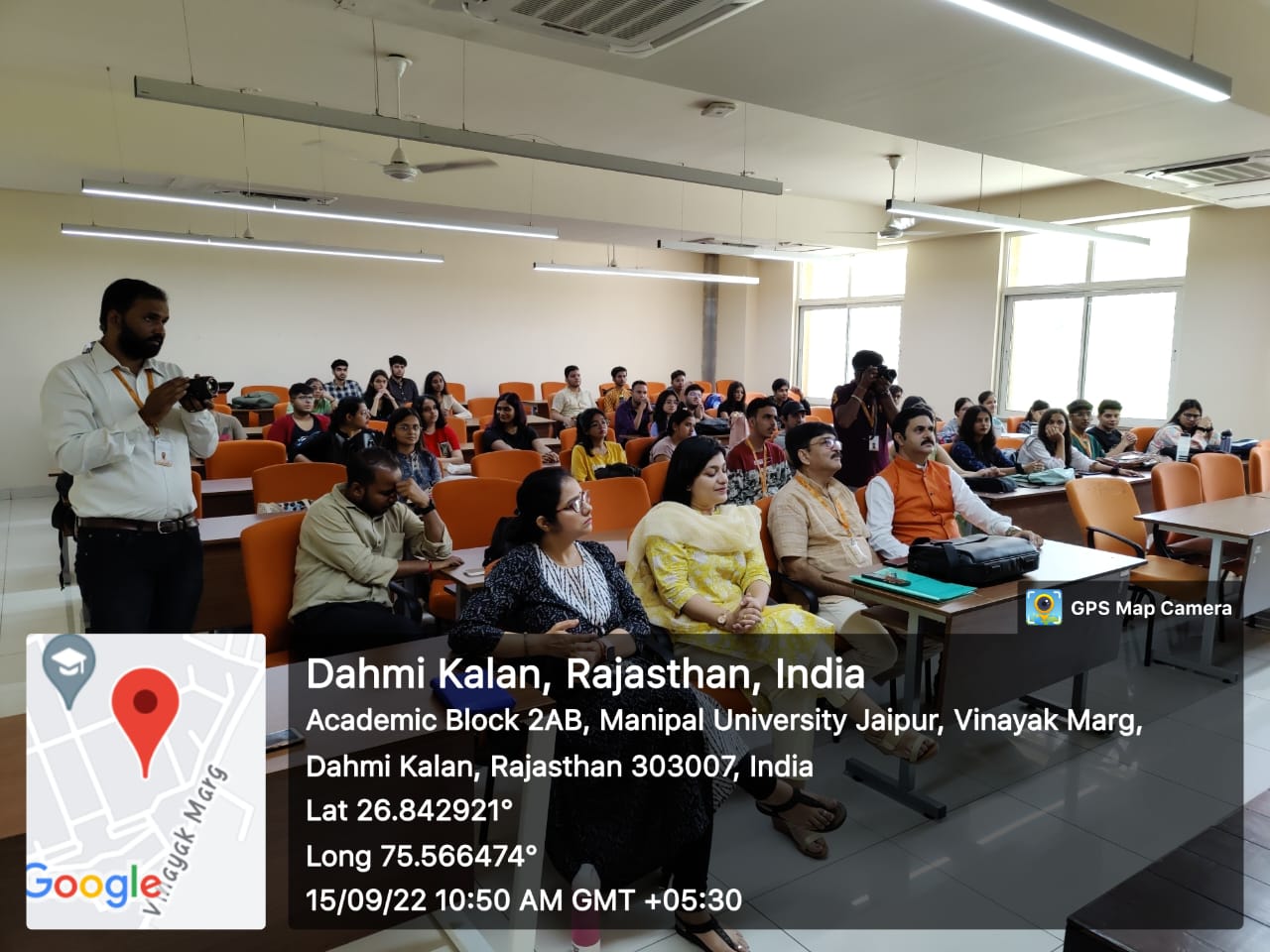 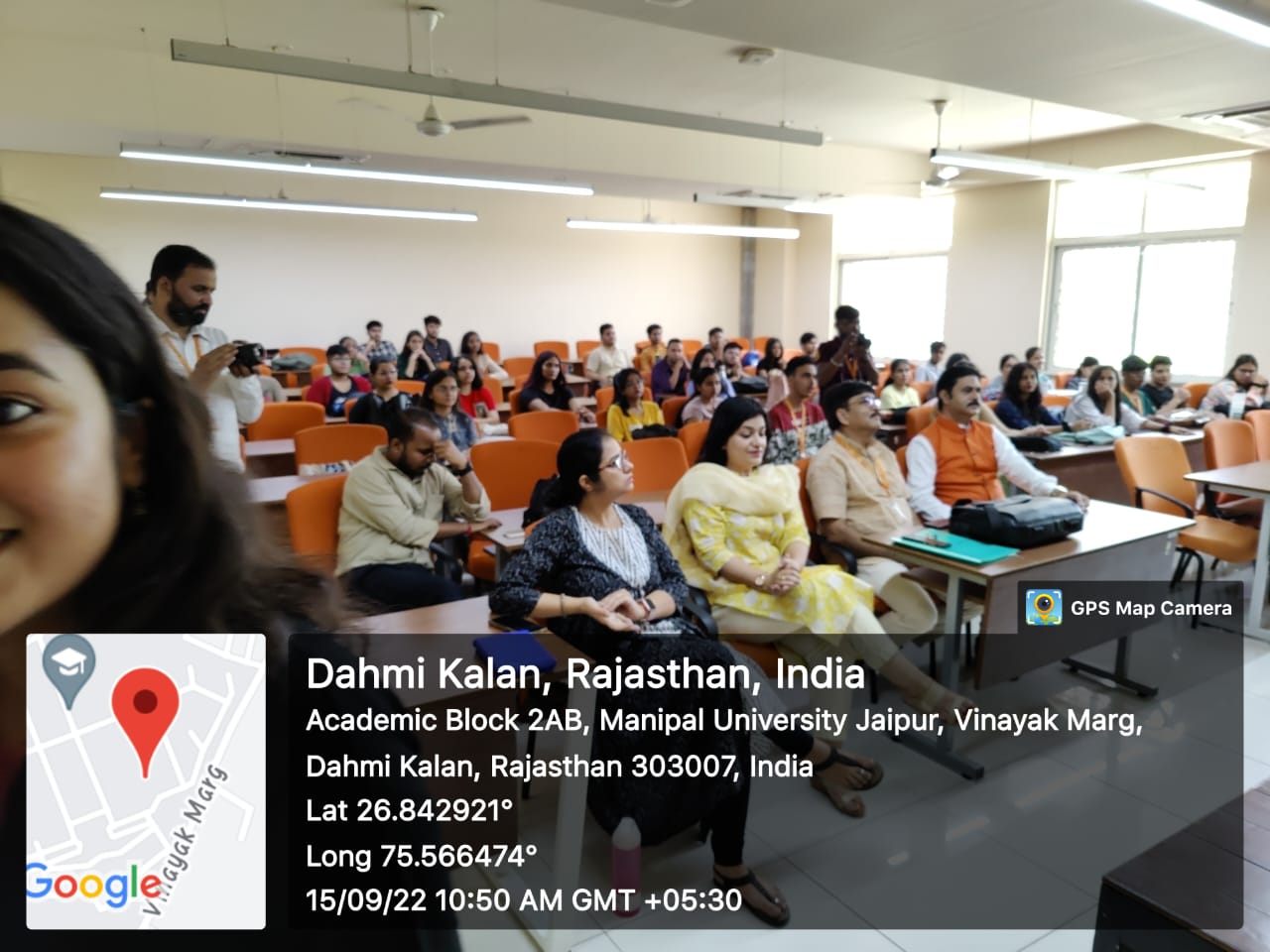 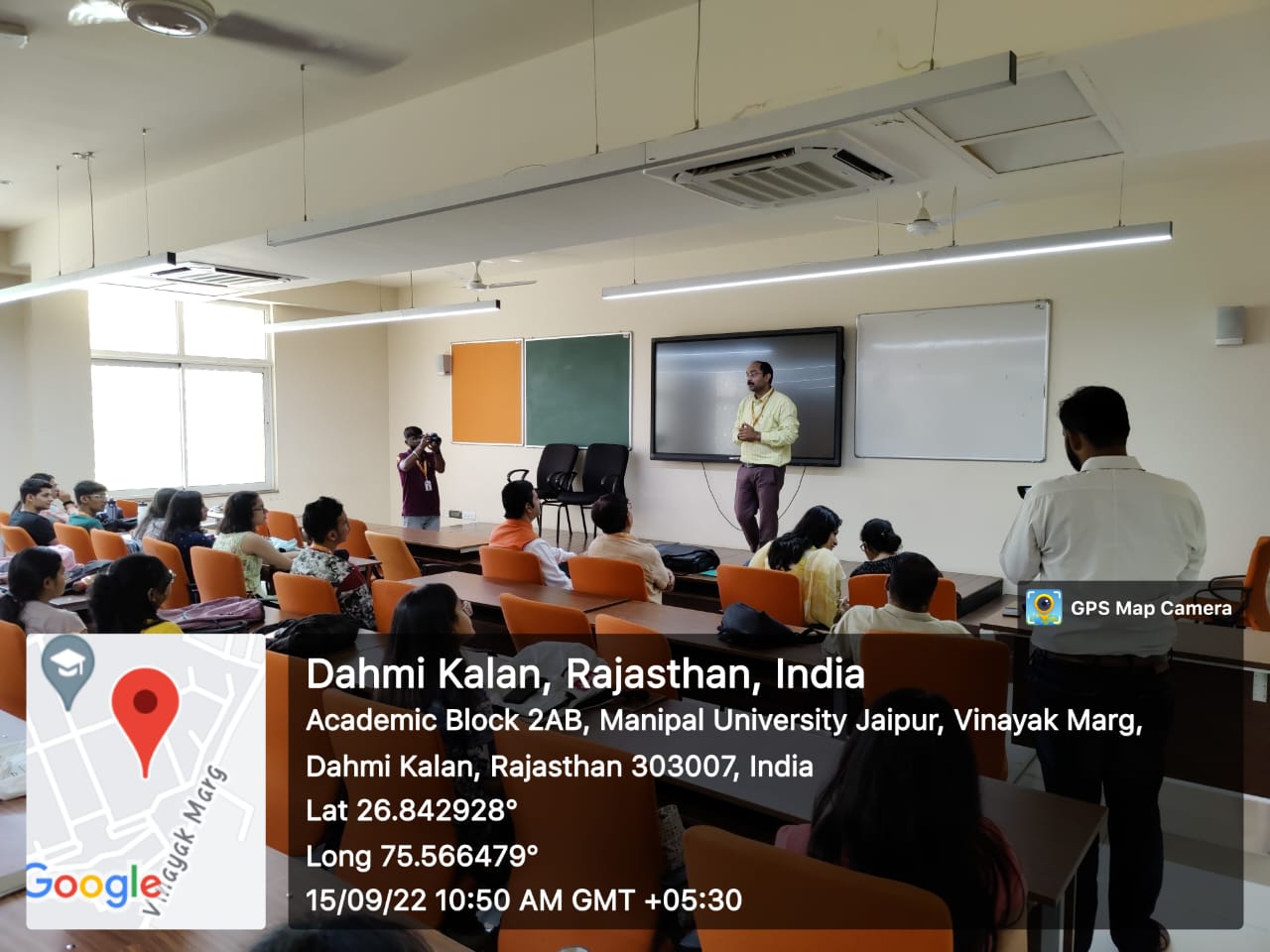 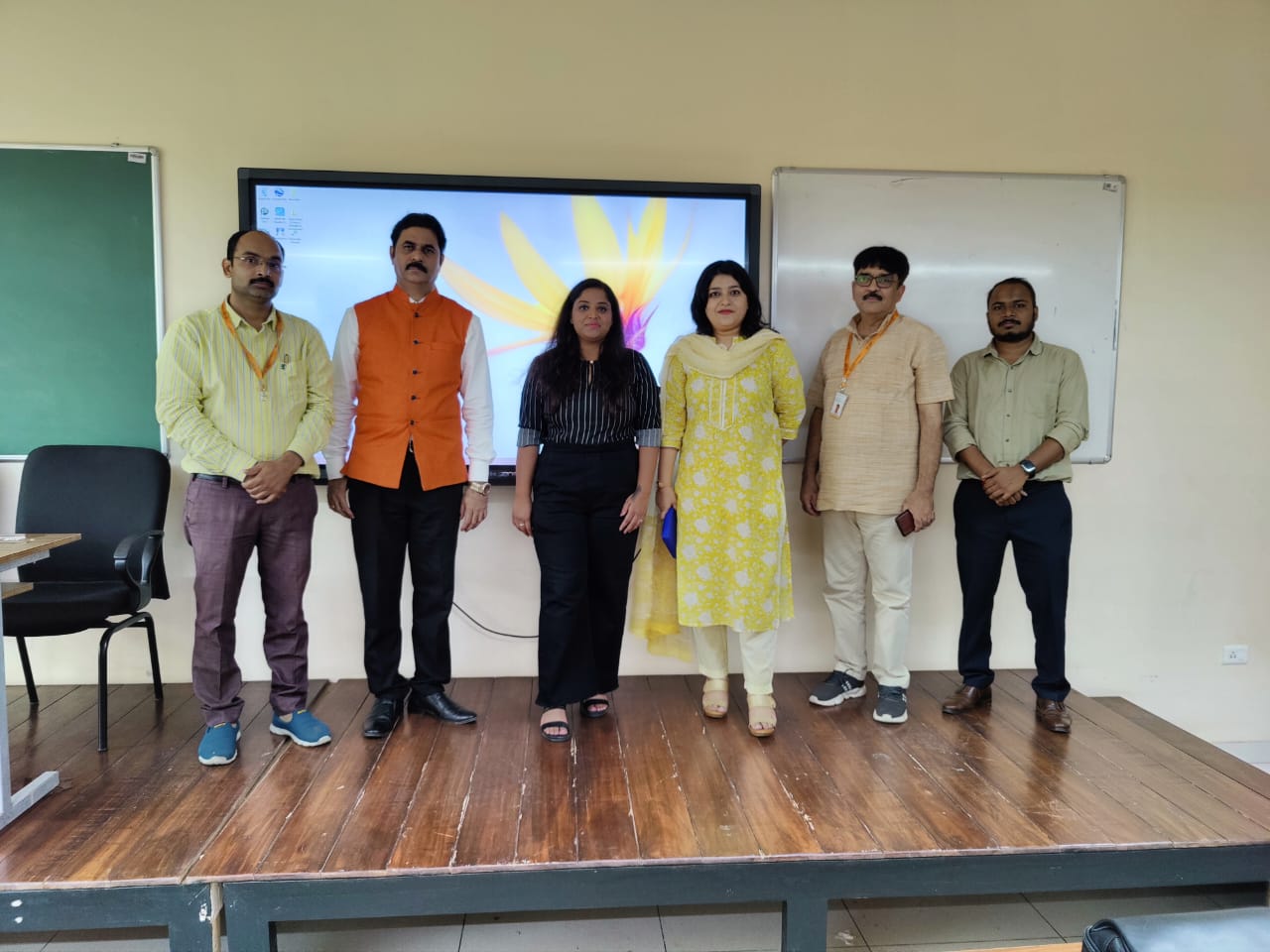 Brochure or creative of the event  Schedule of the event (insert in the report)Attendance of the Event (insert in the document only)Total attendee-………..Event Coordinators: 
Dr. Amit SharmaDr. Prabhat Dixit Seal and Signature of Head with dateDATERESOURCE PERSONTIMETOPIC15/09/2022Dr. Ajay Kumar Singh (ex-reporter, DD News) 10:00 AM -12:00 PM
(Two hours)Future of TV Journalism Sr. NoName of InstitutionPlace of Institution Registration Number/Employee code Name of Attendee Name of Dept